СОВЕТ  ДЕПУТАТОВ СЕЛЬСКОГОПОСЕЛЕНИЯ ПУШКИНСКИЙ  СЕЛЬСОВЕТДобринского муниципального района Липецкой областиРоссийской Федерации41 сессия V созываРЕШЕНИЕ12.12.2017г.                           с. Пушкино	                                    №114-рсО внесении изменений в Положение «О денежном содержании и социальных гарантиях лиц, замещающих должности муниципальной службы сельского поселения Пушкинский сельсовет Добринского муниципального района Липецкой области»Рассмотрев представленный администрацией сельского поселения Пушкинский сельсовет проект изменений в Положение «О денежном содержании и социальных гарантиях лиц, замещающих должности муниципальной службы сельского поселения Пушкинский сельсовет Добринского муниципального района Липецкой области», в соответствии со статьей 1 Закона  Липецкой  области    от 19 июня 2017 года  N 80-ОЗ «О внесении изменений в Закон Липецкой области «О правовом регулировании вопросов муниципальной службы Липецкой области», руководствуясь ч.6 ст. 50, ст.27 Устава сельского поселения Пушкинский сельсовет, учитывая решение постоянной комиссии по правовым вопросам, местному самоуправлению и работе с депутатами, Совет депутатов сельского поселения Пушкинский сельсоветРЕШИЛ:1.Принять изменения в Положение «О денежном содержании и социальных гарантиях лиц, замещающих должности муниципальной службы сельского поселения Пушкинский сельсовет Добринского муниципального района Липецкой области» (прилагается).2. Направить указанный нормативный правовой акт главе Добринского муниципального района для подписания и официального обнародования.3.Настоящее решение вступает в силу со дня его принятия.Председатель Совета депутатовсельского поселения Пушкинский сельсовет  		                                   	Н.Г. ДемиховаПриняты                                                                            решением Совета депутатовсельского поселения Пушкинский сельсовет      от 12.12.2017г.  №114-рсИЗМЕНЕНИЯ В ПОЛОЖЕНИЕО ДЕНЕЖНОМ СОДЕРЖАНИИ И СОЦИАЛЬНЫХ ГАРАНТИЯХ ЛИЦ,ЗАМЕЩАЮЩИХ ДОЛЖНОСТИ МУНИЦИПАЛЬНОЙ СЛУЖБЫДОБРИНСКОГО МУНИЦИПАЛЬНОГО РАЙОНАВнести в Положение о денежном содержании и социальных гарантиях лиц, замещающих должности муниципальной службы Добринского муниципального района, утвержденное решением Совета депутатов Добринского муниципального района от 27.09.2016г. № 51-рс, следующие изменения:В статье 2:а) абзац первый части 2 изложить в следующей редакции:    «оклад за классный чин»;б) в части третьей слова «Ежемесячная надбавка к должностному окладу за классный чин» заменить словами «Оклад за классный чин»;в) таблицу части 3 изложить в следующей редакции:г) часть 7 статьи 2 изложить в следующей редакции:«Размеры должностных окладов по должностям муниципальной службы района устанавливаются муниципальными правовыми актами, издаваемыми представительным органом муниципального образования в соответствии с нормативами формирования расходов, устанавливаемыми нормативным правовым актом администрации Липецкой области.Размеры должностных окладов и иных денежных выплат по должностям муниципальной службы района увеличиваются (индексируются) в случае увеличения (индексации) размеров должностных окладов и иных денежных выплат по должностям государственной гражданской службы области.»2) в статье 3:а) в абзаце третьем части 1 слова «ежемесячной надбавки за классный чин» заменить словами «оклада за классный чин».Глава сельского поселения Пушкинский сельсовет                                                                 Н.Г. Демихова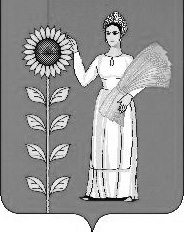 Наименование классного чинаРазмер оклада за классный чин Референт муниципальной службы Липецкой области 1 класса1 662Референт муниципальной службы Липецкой области 2 класса1 108Референт муниципальной службы Липецкой области 3 класса554Секретарь муниципальной службы Липецкой области 1 класса1259Секретарь муниципальной службы Липецкой области 2 класса839Секретарь муниципальной службы Липецкой области 3 класса420